Přihláška na Vítání občánků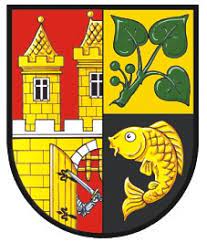 Úřad městské částiPraha – Dolní PočerniceStará obec 10190 12, Praha 9Jméno a příjmení dítěte:   ……………………….…………………….…………………………….………………………Datum narození dítěte:     ………………….………………………….……………………….……………………………Jméno a příjmení matky:   ……………………….…………………………..………………………………………………Jméno a příjmení otce:      …………………………………………...………………………………………………………Bydliště dítěte:   …………………………….….…………………………………………………………………………………Adresa k zaslání pozvánky: …………………………..………………………………………………………………………/liší-li se od bydliště/Telefon/email: ………………………………………………………………………………………………………………………V průběhu „Vítání občánků“ pořizujeme dokumentární fotografie, které zveřejňujeme na našich webových stránkách, v Dolnopočernickém zpravodaji, na Facebooku a v Kronice naší MČ. V kolonce níže, prosím vyškrtněte, jestli souhlasíte, nebo nesouhlasíte se zveřejněním těchto fotografií.Souhlas s uveřejněním fotografií :   ANO           NE*(nehodící se škrtněte)Souhlas se zpracováním osobních údajů pro účely „Vítání občánků“Váš souhlas vyžaduje zákon č. 110/2019 Sb., o ochraně osobních údajů a o změně některých zákonů, ve znění pozdějších předpisů, a dále nařízení Evropského parlamentu a Rady č. 2016/679 (obecné nařízení o ochraně osobních údajů), s účinností ode dne 25.5. 2018.Podpisem této přihlášky souhlasíme s využitím uvedených osobních údajů pouze pro akci „Vítání občánků“ 2024. ……………………………                                                    …………………………………………………………………           datum                                                                                        podpis rodičů